На основании распоряжения администрации МР «Печора» от 03.06.2020 № 179-о «О переводе Бобровицкого С.С.»:1.Внести в распоряжение администрации муниципального района «Печора» от 01.06.2020 г № 445-р «О внесении изменений в распоряжение администрации МР «Печора» от 29.11.2019 № 1532/1-р «О контрактной службе в администрации МР «Печора» следующие изменения:        1.1. Пункт 4 распоряжения изложить в следующей редакции:«4. Руководителем контрактной службы администрации МР «Печора» назначить заместителя руководителя администрации - Бобровицкого Сергея Сергеевича».2. Настоящее распоряжение вступает в силу со дня принятия.3. Контроль за исполнением настоящего распоряжения оставляю за собой.И.о. главы муниципального района- 
руководителя администрации                                                          Р.И. ГрибановАДМИНИСТРАЦИЯ МУНИЦИПАЛЬНОГО РАЙОНА «ПЕЧОРА»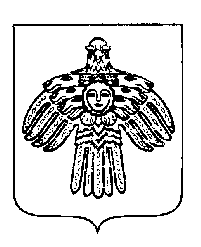 «ПЕЧОРА»  МУНИЦИПАЛЬНÖЙ  РАЙОНСААДМИНИСТРАЦИЯ РАСПОРЯЖЕНИЕТШÖКТÖМРАСПОРЯЖЕНИЕТШÖКТÖМРАСПОРЯЖЕНИЕТШÖКТÖМ«  03  » июня 2020 г.г. Печора,  Республика Коми                          № 453-р  О внесении изменений в распоряжение администрации МР «Печора» от 01.06.2020 г № 445-р «О внесении изменений в распоряжение администрации МР «Печора» от 29.11.2019 № 1532/1-р «О контрактной службе в администрации МР «Печора» 